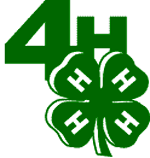 San Benito County Council MeetingAugust 24, 2020               7 pm by zoomCall meeting to order – Garrett HaertelFlag Salute Sectary Minutes – Emma KellyCorrespondenceTreasurer Report – April MistrettaClub Reports: Ausaymas, Bitterwater, Cienega, Fairview, Lone Tree, Pacheco,             Paicines Clover, San Juan, Santa Ana, Sunnyslope, UnionYouth Members Reports: Committee Reports: 	       I & R  – 				Danielle Nino	       Record Book committee- 		Amy Butler Old Business:	Vote on Proposed 2020-2021 4-H Calendar	Vote on Proposed 2020-2021 4-H Council Budget New Business: 	Feature Booth at fair – Club participation -	Julie          Pilot program – 4-H Debit Card  Staff Report: Julie Katawicz 	UCCE San Benito office -reopen updateFair – Updates Community Foundation Auction fundraiserDonations of $200 Ideas Announcements: August 31st – End of Early Bird enrollment August 31st – Register on survey intent to submit your record book to StateSeptember 24th – submit 4-H proficiency paperwork by email to 4-H office and I&R chairman (Danielle Nino) No September Council Meeting Next 4-H Council Meeting October 26, 2020 at 7 pm Adjourn Meeting2020-2021 Enrollment Fees	3 Tiers 	Members $70 to $90	Adults $24	Payment online or clubWe are making progress in meeting in person for 4-H meetings.  We can meet in groups up to 10 people (8 youth and 2 adults).  Any leader hosting the meeting must complete the COVID-19 reading and survey once prior to hosting the meetings.  Information on the 4-H county website front page.Julie Katawicz is inviting you to a scheduled Zoom meeting.Topic: My MeetingTime: Aug 24, 2020 07:00 PM Pacific Time (US and Canada)Join Zoom Meetinghttps://ucanr.zoom.us/j/96414907081?pwd=dkFMVHBhWG5zOC85Y252QktXRWI4QT09Meeting ID: 964 1490 7081Passcode: 436898One tap mobile+16699006833,,96414907081# US (San Jose)+13462487799,,96414907081# US (Houston)Dial by your location        +1 669 900 6833 US (San Jose)        +1 346 248 7799 US (Houston)        +1 253 215 8782 US (Tacoma)        +1 646 558 8656 US (New York)        +1 301 715 8592 US (Germantown)        +1 312 626 6799 US (Chicago)Meeting ID: 964 1490 7081Find your local number: https://ucanr.zoom.us/u/abunLGXRiv